Образец бр. 15 / Formular nr. 15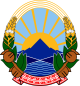 РЕПУБЛИКА СЕВЕРНА МАКЕДОНИЈАREPUBLIKA E MAQEDONISË SË VERIUTООУ ______________________________________________________________________SHFKМесто, општина ____________________________________________________________Vendi, komunaУчебна година _____________________________________Viti shkollorПЕДАГОШКА ЕВИДЕНЦИЈА ЗА ВОННАСТАВНИ АКТИВНОСТИEVIDENCA PEDAGOGJIKE PËR AKTIVITETET JASHTËMËSIMOREНаставник / Mësimdhënës____________________________________Датум / DataРАСПОРЕД  НА  ВОННАСТАВНАТА  АКТИВНОСТORARI I AKTIVITETIT JASHTËMËSIMORОСНОВНИ ПОДАТОЦИ ЗА ВОННАСТАВНАТА АКТИВНОСТTË DHËNA KRYESORE PËR AKTIVITETIN JASHTËMËSIMORстр. 1 / fq. 1ГОДИШЕН ПЛАН И ПРОГРАМА НА ВОННАСТАВНАТА АКТИВНОСТPLANI VJETOR DHE PROGRAMI I AKTIVITETIT JASHTËMËSIMORстр. 2 / fq. 2ЕВИДЕНЦИЈА НА РЕАЛИЗИРАНИТЕ ЧАСОВИ НА ВОННАСТАВНАТА АКТИВНОСТEVIDENCA E ORËVE TË REALIZUARA TË AKTIVITETIT JASHTËMËSIMORСПИСОК НА УЧЕНИЦИТЕ ВКЛУЧЕНИ ВО ВОННАСТАВНАТА АКТИВНОСТ И ПРЕГЛЕД НА НИВНАТА РЕДОВНОСТLISTA E NXËNËSVE TË PËRFSHIRË NË AKTIVITETIN JASHTËMËSIMOR DHE PASQYRA E RREGULLSISË SË TYREстр. 4 / fq. 4 СЛЕДЕЊЕ И ВРЕДНУВАЊЕ НА УЧЕСТВОТО, АНГАЖИРАНОСТА И НАПРЕДУВАЊЕТО  НА НИВОАТА НА ПОСТИГАЊА НА УЧЕНИКОТ/УЧЕНИЧКАТА ВО ВОННАСТАВНАТА АКТИВНОСТNDJEKJA DHE VLERËSIMI I PJESËMARRJES, AGAZHIMI DHE PËRPARIMI I NIVELEVE I TË ARRITURAVE TË NXËNËSIT/NXËNËSES NË AKTIVITETIN JASHTËMËSIMORстр. 5 / fq. 5АНАЛИЗА  НА  УСПЕШНОСТА  НА  ВОННАСТАВНАТА  АКТИВНОСТ(општо: заклучоци, реализираност на поставените цели, предлози за подобрување итн.)ANALIZA E SUKSESIT TË AKTIVITETIT JASHTËMËSIMOR(në përgjithësi: konkluzione, realizimi i qëllimeve të parashtruara, propozime për përmirësim etj.)стр. 6 / fq. 6Временски периодPeriudha kohoreoд ______________ год.prej                        viti до ______________ год.deri                         vitiБрој на планирани часови во неделатаNumri i orëve të planifikuara gjatë javësПредвиден/и ден/денови во неделатаDita/ditët e parashikuara gjatë javës Време во текот на денотPeriudha kohore gjatë ditësВоннаставна активностAktiviteti jashtëmësimorПланиран број на ученици и од кои паралелкиNumri i planifikuar i nxënësve dhe prej cilave paraleleЦелиQëllimetНачин на реализацијаMënyra e realizimitНачин на вреднувањеMënyra e vlerësimitНачин на користење на резултатитеMënyra e shfrytëzimit të rezultateveПотребни средства/ресурсиMjetet/resurset e nevojshmeРед.бр.Nr. rend.Содржина на конкретната активностPërmbajtja konkrete e aktivitetitБрој на планиран/и час/часови за реализација на содржинатаNumri i orës/orëve të planifikuar/a për realizimin e përmbajtjes Наставник/наставници, други стручни лицаMësimdhënës/mësimdhënësit,persona të tjerë profesionalëРед.бр.Nr.rend.ДатумDataАктивностAktivitetiНаставник-наставници/други стручни лицаMësimdhënës/mësimdhënësit/persona të tjerë profesionalëЗабелешка (дали се одржани часовите, причина за неодржување, ако се презакажани - за кој датум)Vërejtje(vallë janë mbajtur orët, shkaku i mosmbajtjes, nëse janë shtyrë – për cilën datë)Ред. бр.Nr.rend.Име и презиме на ученикот/ученичкатаEmri e mbiemri i nxënësit/nxënësesПаралелка во која е запишан/а ученикот/ ученичкатаParalelja në të cilën është regjistruar nxënësi/nxënësjaИзостаноциMungesatИзостаноциMungesatИзостаноциMungesatИзостаноциMungesatИзостаноциMungesatИзостаноциMungesatВкупно изостаноци на ученикот/ученичкатаNumri i përgjithshëm i mungesave të nxënësit/nxënësesРед. бр.Nr.rend.Име и презиме на ученикот/ученичката и одд.Emri e mbiemri i nxënësit/nxënëses dhe klasaКомпоненти на следењето и постигањатаKomponentat e ndjekjes dhe të arrituratНивоа на постигањатаNiveli i të arrituraveНивоа на постигањатаNiveli i të arrituraveНивоа на постигањатаNiveli i të arrituraveБЕЛЕШКИ(поважни резултати, препораки и други согледувања за ученикот/ученичката)SHËNIM(rezultate dhe rekomandime të rëndësishme dhe shqyrtime tjera për nxënësin/nxënësen)Ред. бр.Nr.rend.Име и презиме на ученикот/ученичката и одд.Emri e mbiemri i nxënësit/nxënëses dhe klasaКомпоненти на следењето и постигањатаKomponentat e ndjekjes dhe të arrituratIIIIIIБЕЛЕШКИ(поважни резултати, препораки и други согледувања за ученикот/ученичката)SHËNIM(rezultate dhe rekomandime të rëndësishme dhe shqyrtime tjera për nxënësin/nxënësen)Редовност и ангажираност во активноститеRregullsia dhe angazhimi në aktiviteteНапредување во работата (усвоеност на знаења, способности, вештини/ставови)Përparimi në punë (përvetësimi i njohurive, aftësive, shkathtësive/ mendimeve)КреативностKreativiteti---Редовност и ангажираност во активноститеRregullsia dhe angazhimi në aktiviteteНапредување во работата (усвоеност на знаења, способности, вештини/ставови)Përparimi në punë (përvetësimi i njohurive, aftësive, shkathtësive/ mendimeve)КреативностKreativiteti---Напредување во работата (усвоеност на знаења, способности, вештини/ставови)Përparimi në punë (përvetësimi i njohurive, aftësive, shkathtësive/ mendimeve)КреативностKreativiteti---Редовност и ангажираност во активноститеRregullsia dhe angazhimi në aktiviteteНапредување во работата (усвоеност на знаења, способности, вештини/ставови)КреативностKreativiteti---Статистички податоци за воннаставната активностTë dhëna statistikore të aktivitetit jashtëmësimorСтатистички податоци за воннаставната активностTë dhëna statistikore të aktivitetit jashtëmësimorСтатистички податоци за воннаставната активностTë dhëna statistikore të aktivitetit jashtëmësimorСтатистички податоци за воннаставната активностTë dhëna statistikore të aktivitetit jashtëmësimorСтатистички податоци за воннаставната активностTë dhëna statistikore të aktivitetit jashtëmësimorСтатистички податоци за воннаставната активностTë dhëna statistikore të aktivitetit jashtëmësimorСтатистички податоци за воннаставната активностTë dhëna statistikore të aktivitetit jashtëmësimorУченициNxënësitУченициNxënësitУченициNxënësitУченициNxënësitГодишен план и програма на воннаставна активностPlani vjetor dhe programi i aktivitetit jashtëmësimorГодишен план и програма на воннаставна активностPlani vjetor dhe programi i aktivitetit jashtëmësimorГодишен план и програма на воннаставна активностPlani vjetor dhe programi i aktivitetit jashtëmësimorМашкиMeshkujЖенскиFemraВкупноGjithsejПланираноPlanifikuarРеализираноRealizuarНереализираноTë parealizuarЗапишани во програмата за воннаставна активностTë regjistruar në programin për aktivitetin jashtëmësimorЗавршилеPërfunduan